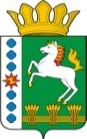 КОНТРОЛЬНО-СЧЕТНЫЙ ОРГАН ШАРЫПОВСКОГО РАЙОНАКрасноярского краяЗаключениена проект Постановления администрации Березовского сельсовета «О внесении изменений в Постановление администрации Березовского сельсовета от 30.10.2013 № 45 «Об утверждении муниципальной программы Березовского сельсовета «Обеспечение транспортной доступности и коммунальными услугами граждан»  (в ред. от 30.11.2017 № 70, от 05.03.2018 № 19, от 16.05.2018 № 43, от 26.10.2018 № 83)08 ноября 2018 год 				            		                № 120Настоящее экспертное заключение подготовлено Контрольно – счетным органом Шарыповского района на основании ст. 157 Бюджетного  кодекса Российской Федерации, ст. 9 Федерального закона от 07.02.2011 № 6-ФЗ «Об общих принципах организации и деятельности контрольно – счетных органов субъектов Российской Федерации и муниципальных образований», ст. 5 Решения Шарыповского районного Совета депутатов от 20.09.2012 № 31/289р «О внесении изменений и дополнений в Решение Шарыповского районного Совета депутатов от 21.06.2012 № 28/272р «О создании Контрольно – счетного органа Шарыповского района» (в ред. от 20.03.2014 № 46/536р, от 25.09.2014 № 51/573р, от 26.02.2015 № 56/671р), пункт 1.2.3 Соглашения от 15.01.2015 «О передаче Контрольно-счетному органу Шарыповского района полномочий Контрольно-счетного органа Березовского сельсовета по осуществлению внешнего муниципального финансового контроля» и в соответствии со стандартом организации деятельности Контрольно-счетного органа Шарыповского района СОД 2 «Организация, проведение и оформление результатов финансово-экономической экспертизы проектов Решений Шарыповского районного Совета депутатов и нормативно-правовых актов по бюджетно-финансовым вопросам и вопросам использования муниципального имущества и проектов муниципальных программ» утвержденного приказом Контрольно-счетного органа Шарыповского района от 16.12.2013 № 29.          Представленный на экспертизу проект Постановления администрации Березовского сельсовета «О внесении изменений в Постановление администрации Березовского сельсовета от 30.10.2013 № 45 «Об утверждении муниципальной программы Березовского сельсовета «Обеспечение транспортной доступности и коммунальными услугами граждан» (в ред. от 30.11.2017 № 70, от 05.03.2018 № 19, от 16.05.2018 № 43, от 26.10.2018 № 83) направлен в Контрольно – счетный орган Шарыповского района 08 ноября 2018 года, разработчиком данного проекта Постановления является администрация Березовского сельсовета Шарыповского района. Основанием для разработки муниципальной программы являются:- статья 179 Бюджетного кодекса Российской Федерации;- Постановление администрации Березовского сельсовета от 26.07.2013 № 28/2 «Об утверждении Порядка принятия решений о разработке  муниципальных программ Березовского сельсовета, их формировании и реализации»;- распоряжение администрации Березовского сельсовета от 01.08.2013  № 45-р «Об утверждении перечня муниципальных программ  Березовского  сельсовета».Ответственный исполнитель муниципальной программы администрация Березовского сельсовета.Соисполнители муниципальной программы отсутствуют.Подпрограммами муниципальной программы являются:«Модернизация, реконструкция и капитальный ремонт объектов коммунальной инфраструктуры, жилья и благоустройства территории».«Проведение мероприятий, направленных на сохранение и улучшение транспортно – эксплуатационного состояния улично – дорожной сети сельского поселения».«Обращение с твердыми бытовыми, промышленными и биологическими отходами на территории поселения».Целью муниципальной программы является повышение качества предоставления жилищно – коммунальных услуг населению и улучшение транспортно – эксплуатационного состояния дорог местного значения.Мероприятие проведено 08 ноября 2018 года.В ходе подготовки заключения Контрольно – счетным органом Шарыповского района были проанализированы следующие материалы:- проект Постановления администрации Березовского сельсовета «О внесении изменений в постановление администрации Березовского сельсовета от 30.10.2013 № 45 «Об утверждении муниципальной программы Березовского сельсовета «Обеспечение транспортной доступности и коммунальными услугами граждан» (в ред. от 30.11.2017 № 70, от 05.03.2018 № 19, от 16.05.2018 № 43, от 26.10.2018 № 83);- паспорт муниципальной программы Березовского сельсовета «Обеспечение транспортной доступности и коммунальными услугами граждан».Рассмотрев представленные материалы к проекту Постановления муниципальной программы «Обеспечение транспортной доступности и коммунальными услугами граждан» установлено следующее:В соответствии с проектом паспорта Программы происходит изменение по строке (пункту) «Ресурсное обеспечение муниципальной программы», после внесения изменений строка  будет читаться:Увеличение бюджетных ассигнований по муниципальной программе в сумме 1 232,95 тыс.руб. (16,99%), из них:- увеличение за счет средств краевого бюджета в сумме 842,67 тыс.руб. (32,78%);- увеличение за счет средств районного бюджета в сумме 476,48 тыс.руб. (31,60%);- уменьшение за счет средств бюджета поселения в сумме 86,20 тыс.руб. (2,71%). Вносятся изменения в  подпрограмму 1 «Модернизация, реконструкция и капитальный ремонт объектов коммунальной инфраструктуры, жилья и благоустройства территории» муниципальной программы, после внесения изменений в подпрограмму 1 строка «Объемы и источники финансирования подпрограммы» будет читаться:По подпрограмме «Модернизация, реконструкция и капитальный ремонт объектов коммунальной инфраструктуры, жилья и благоустройства территории» увеличение бюджетных ассигнований в сумме 391,48 тыс.руб. (8,90%), из них:Увеличение за счет средств районного бюджета в сумме 476,48 тыс.руб. (40,94%), в том числе:- в сумме 62,11 тыс.руб. на замену запорной арматуры в котельной по ул. Советская – 61/1 в с.Березовское;- в сумме 130,58 тыс.руб. на замену глубинного насоса на водонапорной башне по ул. Советская 2Е и 25Б в с.Березовское;- в сумме 99,97 тыс.руб. на текущий ремонт сетей водоснабжения по ул. Трактовая в с.Березовское;- в сумме 83,82 тыс.руб. на замену запорной арматуры в тепловой камере ТК-1 по ул. Советская в с. Березовское;- в сумме 100,00 тыс.руб. на текущий ремонт уличного освещения ул. Центральная, ул. Лесная в д. Ершово.Уменьшение за счет средств бюджета поселения в сумме 85,00 тыс.руб. (4,01%), в связи с перераспределением бюджетных ассигнований на подпрограмму «Обеспечение реализации муниципальной программы» муниципальной программы «Муниципальное управление».Вносятся изменения в  подпрограмму 2 «Проведение мероприятий, направленных на сохранение и улучшение транспортно – эксплуатационного состояния улично – дорожной сети сельского поселения» муниципальной программы, после внесения изменений в подпрограмму 2 строка «Объемы и источники финансирования подпрограммы» будет читаться:Увеличение бюджетных ассигнований по подпрограмме 2 «Проведение мероприятий, направленных на сохранение и улучшение транспортно – эксплуатационного состояния улично – дорожной сети сельского поселения» в сумме 841,47 тыс.руб. (33,46%), в том числе:- увеличение за счет средств краевого бюджета 2019 год в сумме 413,28 тыс.руб. (100,00%)  и 2020 год в сумме 429,39 тыс.руб. (100,00%) на содержание автомобильных дорог общего пользования местного значения за счет средств дорожного фонда Красноярского края;- уменьшение за счет средств бюджета поселения в сумме 1,20 тыс.руб. (0,11%) в связи с перераспределением бюджетных ассигнований на подпрограмму «Обеспечение реализации муниципальной программы» муниципальной программы «Муниципальное управление»При проверке правильности планирования и составления проекта Постановления  нарушений не установлено.На основании выше изложенного Контрольно – счетный орган Шарыповского района предлагает администрации Березовского сельсовета принять проект Постановления администрации Березовского сельсовета «О внесении изменений в постановление администрации Березовского сельсовета от 30.10.2013 № 45 «Об утверждении муниципальной программы Березовского  сельсовета «Обеспечение транспортной доступности и коммунальными услугами граждан» (в ред.  от 30.11.2017 № 70, от 05.03.2018 № 19, от 16.05.2018 № 43, от 26.10.2018 № 83).ПредседательКонтрольно – счетного органа						Г.В. СавчукАудитор Контрольно – счетного органа						И.В. ШмидтРесурсное обеспечение муниципальной программы Предыдущая редакцияПостановленияПредлагаемая редакция(Проект Постановления) Ресурсное обеспечение муниципальной программы Общий объем бюджетных ассигнований на реализацию муниципальной программы  составляет  7 258,46 тыс. руб. в том числе:за счет средств краевого бюджета  2 570,72 тыс. руб. из них:2018 год – 2 570,72 тыс.руб.;2019 год – 0,00 тыс.руб.;2020 год – 0,00 тыс.рубза счет средств районного бюджета  1 507,93 тыс. руб. из них:2018 год – 1 278,53 тыс.руб.;2019 год – 114,70 тыс.руб.;2020 год – 114,70 тыс.руб. за счет средств бюджета поселения  3 179,81 тыс.руб., из них:2018 год – 1 295,01 тыс.руб.;2019 год – 1 003,10 тыс.руб.;2020 год – 881,70 тыс.руб.Общий объем бюджетных ассигнований на реализацию муниципальной программы  составляет  8 491,41 тыс. руб. в том числе:за счет средств краевого бюджета  3 413,39 тыс. руб. из них:2018 год – 2 570,72 тыс.руб.;2019 год – 413,28 тыс.руб.;2020 год – 429,39 тыс.рубза счет средств районного бюджета  1 984,41 тыс. руб. из них:2018 год – 1 755,01 тыс.руб.;2019 год – 114,70 тыс.руб.;2020 год – 114,70 тыс.руб. за счет средств бюджета поселения  3 093,61 тыс.руб., из них:2018 год – 1 208,81 тыс.руб.;2019 год – 1 003,10 тыс.руб.;2020 год – 881,70 тыс.руб. Объемы и источники финансирования подпрограммы  Предыдущая редакция подпрограммы Предлагаемая редакция подпрограммы(Проект Постановления) Объемы и источники финансирования подпрограммы  Общий объем бюджетных ассигнований на реализацию подпрограммы  составит  4 399,81 тыс. руб., в том числе:за счет средств краевого бюджета  1 114,07 тыс.руб. из них:2018 год – 1 114,07 тыс.руб.;2019 год – 0,00 тыс.руб.;2020 год – 0,00 тыс.руб.за счет средств районного бюджета 1 163,83 тыс. руб. из них:2018 год – 1 163,83 тыс.руб.;2019 год – 0,00 тыс.руб.;2020 год – 0,00 тыс.руб.за счет средств бюджета поселения          2 121,91 тыс.руб., из них:2018 год – 816,11 тыс.руб.;2019 год – 702,90 тыс.руб.;2020 год – 602,90 тыс.руб.Общий объем бюджетных ассигнований на реализацию подпрограммы  составит  4 791,29 тыс. руб., в том числе:за счет средств краевого бюджета  1 114,07 тыс.руб. из них:2018 год – 1 114,07 тыс.руб.;2019 год – 0,00 тыс.руб.;2020 год – 0,00 тыс.руб.за счет средств районного бюджета 1 640,31 тыс. руб. из них:2018 год – 1 640,31 тыс.руб.;2019 год – 0,00 тыс.руб.;2020 год – 0,00 тыс.руб.за счет средств бюджета поселения          2 036,91 тыс.руб., из них:2018 год – 731,11 тыс.руб.;2019 год – 702,90 тыс.руб.;2020 год – 602,90 тыс.руб. Объемы и источники финансирования подпрограммы  Предыдущая редакция подпрограммы Предлагаемая редакция подпрограммы(Проект Постановления) Объемы и источники финансирования подпрограммы  Общий объем бюджетных ассигнований на реализацию подпрограммы  составит  2 514,55 тыс. руб., в том числе:за счет средств краевого бюджета  1 456,65 тыс.руб. из них:2018 год – 1 456,65 тыс.руб.;2019 год – 0,00 тыс.руб.;2020 год – 0,00 тыс.руб.за счет средств районного бюджета 0,00 тыс. руб. из них:2018 год – 0,00 тыс.руб.;2019 год – 0,00 тыс.руб.;2020 год – 0,00 тыс.руб.за счет средств бюджета поселения          1 057,90 тыс.руб., из них:2018 год – 478,90 тыс.руб.;2019 год – 300,20 тыс.руб.;2020 год – 278,80 тыс.руб.Общий объем бюджетных ассигнований на реализацию подпрограммы  составит  3 356,02 тыс. руб., в том числе:за счет средств краевого бюджета  2 299,32 тыс.руб. из них:2018 год – 1 456,65 тыс.руб.;2019 год – 413,28 тыс.руб.;2020 год – 429,39 тыс.руб.за счет средств районного бюджета 0,00 тыс. руб. из них:2018 год – 0,00 тыс.руб.;2019 год – 0,00 тыс.руб.;2020 год – 0,00 тыс.руб.за счет средств бюджета поселения          1 056,70 тыс.руб., из них:2018 год – 477,70 тыс.руб.;2019 год – 300,20 тыс.руб.;2020 год – 278,80 тыс.руб.